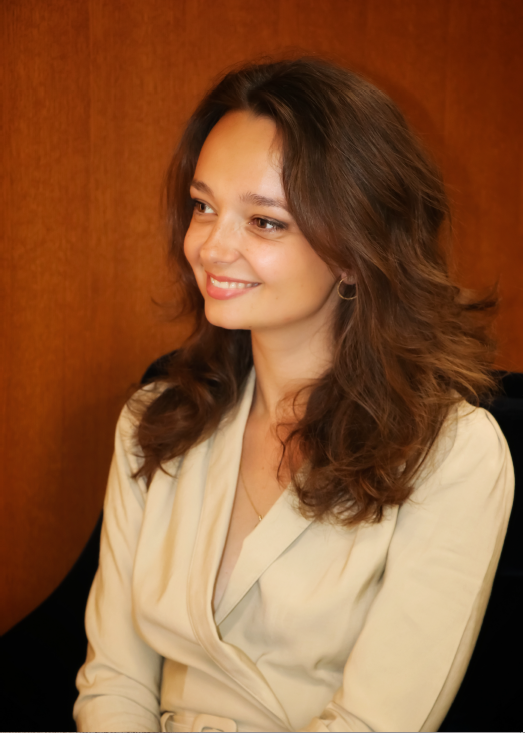 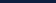 EXPÉRIENCES PROFESSIONNELLESDepuis octobre 2022 	Lawrizon Avocats – Avocate collaboratriceStages :Janv. - juin. 22 	Gide Loyrette Nouel – Opérations et Financements ImmobiliersJuil. - déc. 21 	L’OREAL – Direction juridique ImmobilierJanv. - juin. 21 	Adema Avocats – Droit immobilier privé et publicMars. - déc. 20 	Lawrizon Avocats – Droit immobilierAlternance :  2018 – 2019               Société du Grand Paris – Direction JuridiqueFORMATIONS ET LANGUES2022 	Certificat d'Aptitude à la Profession d'Avocat, ERAGE Strasbourg2019           	  Master 2 Droit immobilier et construction, Université Paris II – Panthéon Assas 2018 		Master 1 Droit public général, Université Paris I – Panthéon Sorbonne2017		Licence en Droit, Université Paris I – Panthéon SorbonneAnglais : courant et juridique. Ecrit et oral.Allemand : notions. PRIX Finaliste du Prix d’excellence Rivière Avocats – Droit public immobilier – édition 2021ACTIVITES ASSOCIATIVES PROFESSIONNELLESMembre de l’association 17% - Réseau de femmes du secteur immobilier